					September 27, 2017Via Certified MailVaughn KaizerEnergy Procurement Partners Inc.4 White Fawn LanePittsburgh PA  15238					RE:	Continuation Certificate						Energy Procurement Partners Inc.						A-2012-2329987Dear Mr. Kaizer:	Please find under cover of this letter the updated financial instrument filed with the Commission on behalf of Energy Procurement Partners Inc. because it is a copy and not acceptable.  The Commission requires a supplier to file an original bond, letter of credit, continuation certificate, amendment, or other financial instrument as part of a supplier’s licensing requirements under Section 2809(c) of the Pennsylvania Public Utility Code.  The enclosed financial instrument does not have a "wet ink" original signature or raised seal for the surety company.  Please file the corrected, originally signed and sealed security instrument with my office within 20 days of the date of this letter, preferably by overnight delivery.Sincerely,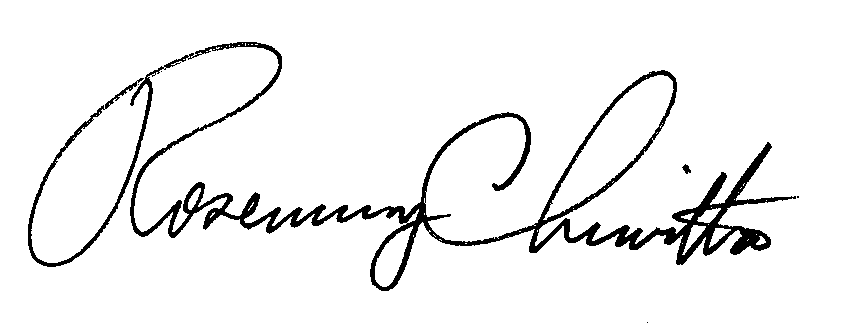 Rosemary ChiavettaSecretary of the CommissionRC: alwEnclosures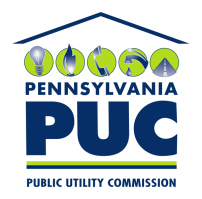  PUBLIC UTILITY COMMISSION400 NORTH STREET, KEYSTONE BUILDING, SECOND FLOORHARRISBURG, PENNSYLVANIA  17120IN REPLY PLEASE REFER TO OUR 